Renacimiento  *  Siglo XV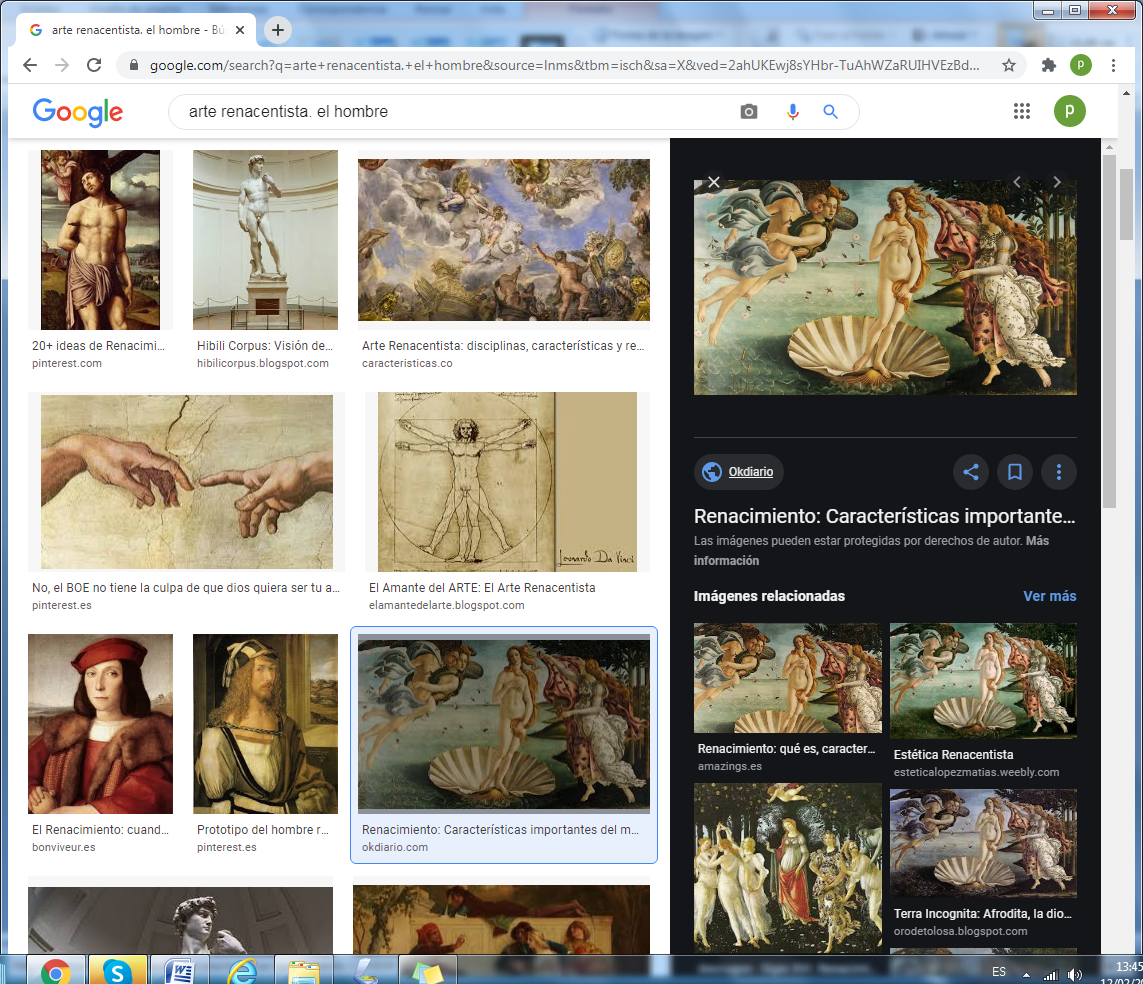     El siglo XV fue un tiempo de grandes artistas que volvieron la vista al pasado, en concreto a los griegos, para despertar las musas de la creatividad. La preocupación teológica del siglo anterior quedó desplazada por la inquietud por las personas en ese tiempo y por sus producciones artísticas.   Una nueva visión de la mujer salió de este periodo, no sólo en cuanto al interés artistico por los desnudos y por los retratos, por las composiciones dinámicas y por las grandes construcciones y los grandes cuadros artísticos. Sobre todo se desarrolló el amor por las fiestas y por la cultura general. Surgieron grandes artistas, pero casi todos masculinos    La principal característica del Renacimiento radica en el impulso de la secularización de la sociedad.  La secularización trajo consigo la laicización del saber, es decir, la posibilidad de cultivar y promover el conocimiento entre los sectores civiles, fuera del dominio eclesiástico.  El Renacimiento fue un período de la historia que se gestó desde el fin de la Peste Negra a mediados del siglo XIV y abarcó hasta la primera mitad del siglo XVI. Algunos lo consideran el inicio de la era moderna y otros como el preámbulo de la modernidad. En todo caso, fue un giro histórico hacia la la ciencia y el arte, sin prescindir de los temas religiosos, debido al poder traído de tiempos anteriores en los grandes monasterios y abadías y en las Cortes, no solo de reyes, sino también de los nobles   El Renacimiento se define como un período antropocéntrico. Esto quiere decir que el ser humano se convierte en el centro de referencia a partir del cual se estructura el orden     El antropocentrismo se fundó en el humanismo, una corriente filosófica de dicho período que exaltaba las cualidades de la naturaleza humana. Este humanismo derivó del humanismo teológico de finales de la Edad Media, que permitió la valoración del ser humano como criatura predilecta de Dios, dejando las puertas abiertas para la nueva perspectiva del vivir a lo grande, lo cual invade ta,bien a las clases populares   La curiosidad científica estuvo a la orden del día en el Renacimiento. Fueron muchos los avances que se registraron en todas las áreas, como la astronomía, la anatomía, la biología, la botánica, etc. Fue también una época signada por importantes invenciones como la imprenta, que permitió la divulgación del pensamiento entre la élite alfabetizada.Figuras interesantes de  España y de Italia  son las que más reflejas esas característicasIsabel I de Castilla fue la reina más significativa de la Historia de España, al unificar Castilla con Aragón y estender a Europa sus raices con diversos matrimonios de sus hijos. Fue mecenas admirado con los artistas y hizo de su Corte un centro de cultura y de vida.Beatriz de Bobadilla  fue dama importante en la corte de Isabel  la católica, que tuvo por su cultura y su dedicación al servicio de la reina un significado impresionante.  De familia noble llevó una vida social grande    Beatriz Galindo  fue todavía más importante por ser inseparable amiga de Isabel la Católica. Había sido la única mujer que pudo ejerce una cátedra en la Universidad dfe Salamanca terreno prohibido para las mujeres. Pro su sabiduria y su habilidad didáctica fue la que movio a la Reina a llamarla a su lado hasta su muerte. El titulo popular con que se la coanocio "la latina, ya indica lo que esta mujer admirable represento en la corte castellana  la tercera Beatrizl fue Beatriz de Silva  fundadra de la Orden reigiosa de la Inmaculada, cuyas religiosas franciscana se extedieron pronto por toda la península y por diversas naciones europeas. Supo hacer de su convento un centro de cultura y de influencia social  En Italia surgieron interesante, tanto como las españolas, pero con más rasgos mundanos y atrevimientos sociales  Tal visión reflejo Catalina Sforza, una mujer de una ida mundana sorprendente, con titulo de condesa, a pesar de ser bastarda, y con  diversos matrimonios que basaron su patrimonio bueno, pero que terminó perdiendo por la agresividad de la familia enemiga de los borjas. Su vida novelesca la acreditan ser el modelo de las mujer renacentista, laica, erótica, guerrera y agresiva en todos los terrenos  En ese sentido renacentista, profano y violento, se halla Lucrecia Borja  la otra mujer italiana que llegó a tener un hijo  con el mismo papa Añejandro VI, más señor humano de la familia Borja, que religioso honesto ocupante del solio pontificio.   Sin embargo tambien humo mujeres italianas, como Sta Francisca Romana que , despues de haberse casado y haber tenido tres hijos, determinó con el espoo vivir en castidad y en dedicarse a hacer el bien a los pobres. Fundo luego un grupo que se convirtio en monasterio según la regla de S. Benito   Y también de elevada virtud y gran fama de  Sta Rita de Casia, religiosa agustina, de la ciudad de Casi. Se hizo famosa en toda Italia por su facilidad para resolver problemas difíciles, de modo que su influencia se hallá presete hasta los timpos presentes Isabel de Este fue la esposa  del marqués de Matua  Francisco II Gonzaga.   A lo largo de su agitada vida, fue el modelo de señora de Italia, por su habilidad política, su estilo social y su gran cultura. Fue el modelo que reflejo en  El cortesano  el humanista Baltasar de Castiglione. Y se puede reflejas como modelo de mujer aguerrida  el ejemplo de  Juana de  Arco, en el reino de Francia. Segura de inspiraciones celestiales actua como animadora del ejercito franco en l guerra contra los ingleses, que lograron cautivarla y condenarla a la hoguera.   El renacimiento y su estilode vida y de relaciones sociales se extendio pronto hacia el norte de Europa, desde sus ambitos latinosde Italia y de España. No fueron ajenas a sus influencia naciones como Francia, Alemania, Inglaterra. Y se mantuvieron alejadas de esas influencias las naciones del Oriente, de manera especial el decadente imperio bizantino que se acercaba ya hacia su desorganiacn final, por las agotadoras guerra con los paises islámicos-  Las mujeres de renacimiento fueron  modelos actividades en los terrenos políticos, artísticos y culturales y menos en los militares. Todavía se mantuvieron en sus influencias muy distantes de lo que significaron los varones en los diversos reinos y en las diversas producciones artísticas que se extendieron por todos los países  La mujeres que se señalan son las siguientes.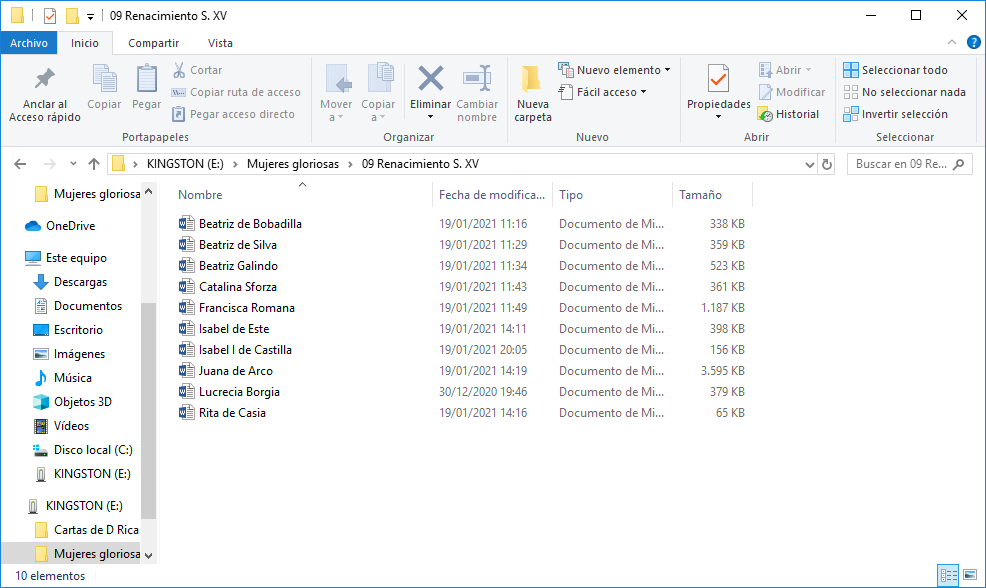 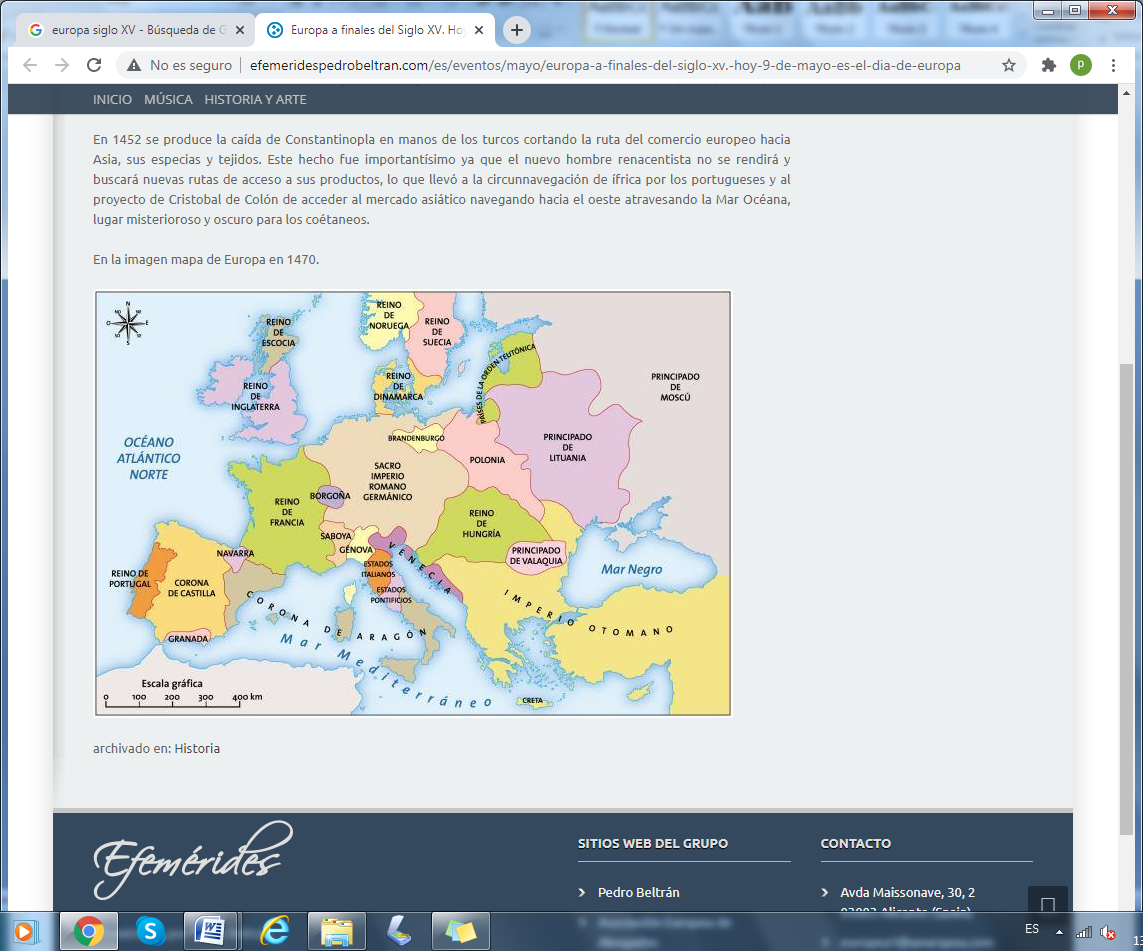 Europa en el siglo XV